MR & Directie (16:00 – 17:00 uur)MR (17:00 – 18:00 uur)ACTIEPUNTENLIJST 2021/2022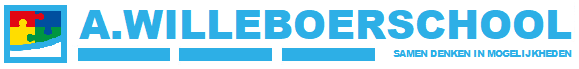 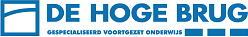 NOTULENMR VERGADERING 4Datum:Maandag 12-04-2022Plaats:WilleboerschoolTijd:16.00 – 18:00 uur Uitgenodigd:PMR:       R. Kat (VSO De Hoge Brug), J. Uithol (VSO De Hoge Brug),                           T. Meijboom (SO De A. Willeboerschool)OMR:      J. Willemse (ouder VSO De Hoge Brug), I. Harteveld (ouder SO De A.   Willeboerschool), C. Hilling (ouder SO De A. Willeboerschool)Directie: J. van Platteschorre (locatiedirecteur VSO De Hoge Brug), Buitenhuis (locatiedirecteur SO De A. Willeboerschool).Overige: E. van Os (afdelingsleidster SO De A. Willboerschool) Voorzitter: R. KatNotulist: R. KatAGENDAPUNTENBEVOEGHEID MROpening Welkom door voorzitter.Accorderen vorige notulen (zie bijlage Notulen 07-02)Informatie vanuit GMR Tussentijdse verkiezing: Vanwege vertrekkende leden, wil de GMR deze ontstane vacatures opvullen. Het gaat om een restzittingsperiode van 1 jaar. Daarna worden weer algemene verkiezingen gehouden. GMR is op zoek naar 3 betrokken ouders, 2 personeelsleden en 3 enthousiaste leerlingen. Bij interesse kun je een mail sturen voor 20 april met persoonsgegevens en motivatie naar: marianne.devries@stichtingboor.nl Stichting BOOR presentatie ontwikkelambitie. (zie bijlage Presentatie) sector SO/VSO geeft vorm aan de koers van BOOR voor 2022-2026. (Van medisch model naar onderwijsmodel, Inrichting op basis van uitstroomrichting, Meer maatwerk door expertise-uitwisseling, Meer maatwerk door gebruik maken van elkaars faciliteiten, Minder thuiszitters door meer aanbod.De gemeente houdt zich bezig, samen met schoolbesturen, onderwijs te coördineren voor vluchtelingen uit Oekraïne.  ActiepuntenlijstPoster in gedeeld via Social Schools.Ingekomen- en uitgaande postGeen.Mededelingen directie Corona
Gelegenheid voor directie te informeren over zaken welke te maken hebben met Corona. (gevolgen, achterstanden, communicatie team, contact ouders, etc.)Willeboerschool: Geen bijzonderheden.Hoge Brug: Geen bijzonderheden.Mededelingen directie Overig
Gelegenheid voor directie om overige punten, eigen voorstellen, e.a. te behandelen en te informeren over schoolse zaken.  Willeboerschool: Deze week zal collega re-integreren i.v.m. 2 maanden afwezigheid door operatie.Momenteel vacature voor leraar ondersteuner.‘Anders organiseren’ subsidie (ong. 1 jaar)Momenteel 2 opties voor zij-instromers. Hoge Brug:  2 collega’s zullen dit jaar met pensioen gaan.Collega zal afscheid nemen van Hoge Brug.Collega is momentele aan het re-integreren. Na zomer weer volledig en zal voornamelijk IB taken verrichten.Een collega maakt de overstap naar Willeboerschool.Leerlingen welke niet geplaatst kunnen worden bij Passercollege zullen aansluiten bij VSO (praktijkonderwijs) 2 nieuwe leerkrachten zullen worden aangenomen.3 collega’s zullen volgend schooljaar PABO afronden.‘anders organiseren’ subsidie gebruiken voor het certificaat ‘complete gezonde school’. (voeding, sport, recreatie, brede oriëntatie.)Aantal klassen hebben voor het goede doel (Ukraine) verschillende inzamelingsacties gedaan.Hoge Brug oriënteren op samenwerking met De Brug, positieve ervaringen.Er is een budget tekort ontstaan voor de renovatie door de prijsstijgingen. Momenteel wordt gekeken wat nu nog wel mogelijk is.D-stroom zal op kamp gaanA-stroom zullen (dag)activiteiten worden georganiseerd.Bezig met organiseren van eindejaarsfeest. Aanstelling preventiemedewerkster voor de RI&E Per 1 juli 2017 heeft de P(G)MR instemmingsrecht over de keuze van de persoon/personen van preventiemedewerker en diens positionering in de organisatie. (zie bijlage Wet RI&E)Dit zal E. van Os op zich nemen. MR heeft hier geen bezwaar tegen.(Vakantie)rooster 2022/2023MR heeft adviesrecht op regeling van de vakantie.Deze is toegelicht. De studiedagen voor de meivakantie vond de MR niet handig. Er zal een vraag naar ouders gesteld worden of dit wel/niet gewenst is.Vrijdag 2 september 2022: gezamenlijke studiedag SO/VSO. Maandag 17 oktober t/m vrijdag 21 oktober (een extra week voor de herfstvakantie om de lange periode vanaf de zomer te kunnen doorbreken en zodoende nog een lange periode te hebben om met de aangeboden leerstof aan de slag te gaan). Studiedagen: GripOp-Advies tweedaagse rondom de aanpak TEACCH, 1 dag Rots en Water rondom Autisme, 1 beleidsdag onderwijsinhoudelijk taal, rekenen, burgerschap, 1 ICT studiedag (visieversneller) + ZIEN! + GroepstijdPer groep is er een wisselende studiedag voor collegiale consultatie binnen school, deze zijn gepland in januari, februari en maart 2023.Woensdag 8 februari 2023: sectorstudiedag.Dinsdag 11 en woensdag 12 april (aansluitend aan Pasen): 1 dag Duurzaam samenwerken vanuit de sector + OPP, 1 dag externe schoolbezoeken.Vanuit de MR is aangegeven dat de studiedagen van 11 en 12 april dicht zitten op de meivakantie, wij realiseren ons dat. Een optie zou kunnen zijn verplaatsen naar woensdag 5 en donderdag 6 april 2023, zou dit een beter alternatief zijn? Er is gekozen voor de periode voor de meivakantie zodat de voorbereidingen getroffen kunnen gaan worden voor het schrijven van de OPP's, vandaar dat het niet te laat in het jaar plaats kan vinden. Daarnaast moeten we er rekening mee houden dat basisscholen maximaal 7 keer per jaar een doorbroken schoolweek in mogen roosteren.Graag vanuit de SO MR-ouders jullie reactie en/of akkoord. Vanuit de MR is aangegeven dat bij jullie akkoord de Planner 2022-2023 goedgekeurd kan worden.Formatieplan 2022/2023 De personeelsgeleding van de medezeggenschapsraad heeft instemmingsrecht op het formatieplan (artikel 12 lid 1b WMS). De oudergeleding wordt geïnformeerd over de voorstellen en kan erover meepraten.NPO gelden, groene cijfers.Aantal leerlingen Willeboerschool blijven gelijk.Samenwerking Willeboer & Hoge BrugEen vast agendapunt op de MR vergadering om dit thema levendig te houden. Ruimte om lopende zaken te bespreken.Lopende zaken:  Leerlingen op bezoek vanuit Willeboer bij de VSO om praktijklessen te volgen. Positieve ervaringen!Aankomende onderwerpen volgende MR vergaderingVaststellen schoolgids 2022/2023Jaarplan MR 2022/2023Jaarverslag MR 2021/2022Rondvraag met directieGelegenheid om vragen te stellen waar directie bij is.Dit jaar is gebleken dat er dagen tussen zaten met slecht weer (code oranje/rood) vanwege sneeuwval en/of gladheid. Wie is verantwoordelijk om dit protocol uit te voeren?  Directie geeft aan dat dit een samenwerking is tussen ouders, school en vervoersbedrijven.Sinds update social schools zijn niet alle functies meer beschikbaar.Hoe gebeurd het ziekmelden? Dit blijft gewoon bellen en conciërge is hier verantwoordelijk voor om dit aan coördinator door te geven.Afsluiting Afsluiting eerste gedeelte vergadering. Tweede gedeelte zal MR verder gaan zonder directie.Instemming MRAdviesrecht MRInstemming PMRInstemming MRAGENDAPUNTENBEVOEGHEID MRMR jaarplan 2021-2022
vast punt op agenda: bespreken, aanpassen, etc.Nadenken over de speerpunten binnen MR dit schooljaar. Deze staan momenteel in het jaarplan. Als er andere punten zijn zal dit meegenomen en aangepast worden in het jaarplan. Zaak voor MR leden actief te luisteren naar achterban om te weten te komen welke thema’s spelen.Nadenken over cursusmogelijkheden.Momenteel is er voor alle MR leden een account aangemaakt  op de MR Academie. Hier staan verschillende e-learning modules om informatie in te winnen over de MR. Zo kunnen de leden dit keer het stukje ‘minicollege-Formatieplan en Werkverdelingsplanbegroting’ bekijken i.v.m. ingebrachte stukken deze vergadering.OuderbetrokkenheidVast speerpunt op de agenda. Nadenken over prioriteiten en wensen voor dit jaar. Ouderbetrokkenheid is een mooi punt om mee te nemen. MR kan bijvoorbeeld meedenken over het organiseren van thema-avonden en ouders bij elkaar te brengen.Overige punten vanuit directieBespreken en afspraken maken binnen de MR vanuit eerder vernomen punten afkomstig van directie.Rondvraag en w.v.t.t.k.Afsluiting Afsluiting tweede gedeelte MR vergadering.PlanActie WieWanneerMR promotenPoster met info vanuit MR. Deze delen op bijv. social schoolsR. Katmaart